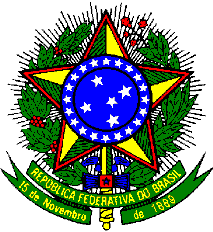 MINISTÉRIO DA EDUCAÇÃOSECRETARIA DE EDUCAÇÃO PROFISSIONAL E TECNOLÓGICAINSTITUTO FEDERAL DE EDUCAÇÃO, CIÊNCIA E TECNOLOGIA DE PERNAMBUCO REITORIAPRÓ-REITORIA DE EXTENSÃOAvenida Professor Luiz Freire, no 500 – Cidade Universitária – Recife – CEP: 50.540-740 (81) 2125 – 1728 – proext@reitoria.ifpe.edu.brANEXO 6 – FORMULÁRIO PARA RECURSO ADMINISTRATIVONOME COMPLETO DO PROPONENTE:CPF:ENDEREÇO:TELEFONE:Email:NÚMERO DO PEDIDO:ESPECIFICAR O INDEFERIMENTO:FUNDAMENTAÇÃO E ARGUMENTAÇÃO LÓGICA: